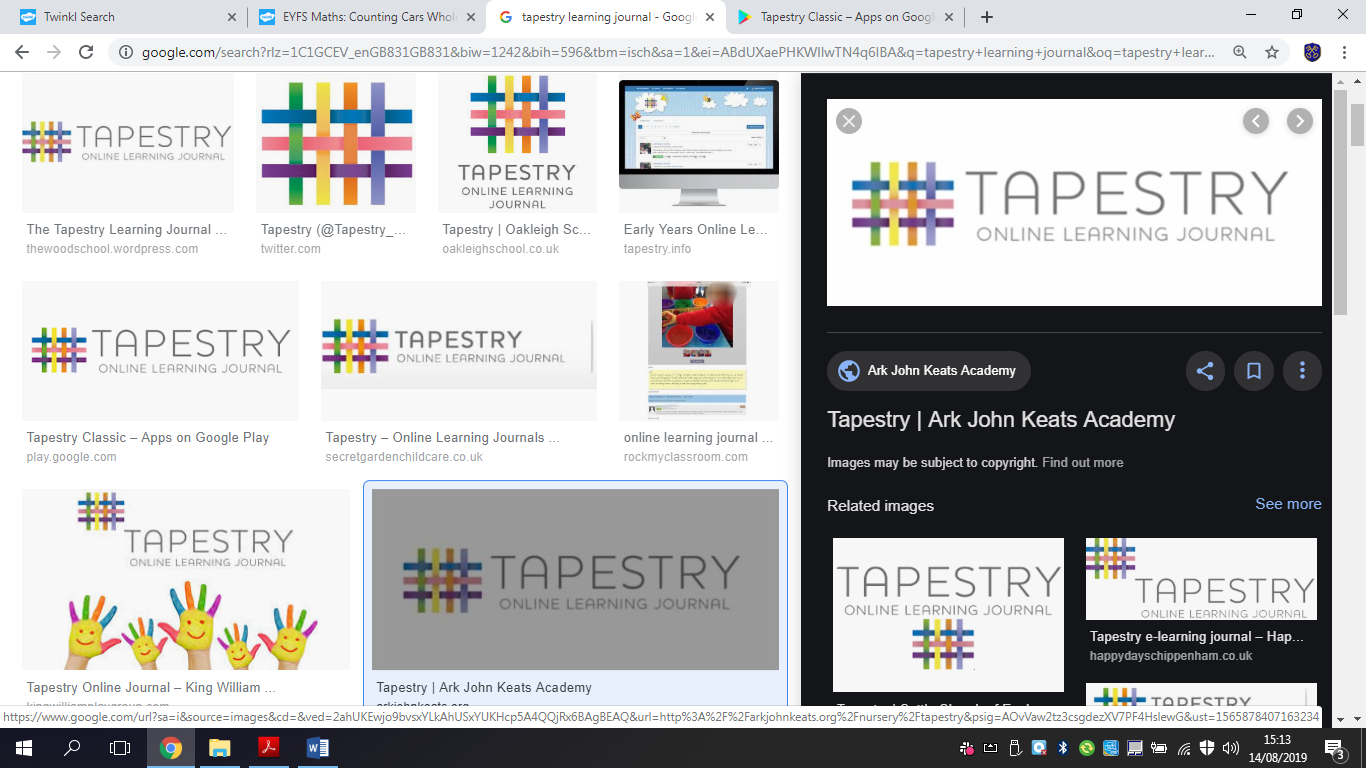 Dear Parents/Carers,  As you are probably aware, the Early Years Foundation Stage has its own curriculum. At Elworth CE Primary School we use Tapestry, which is a digital learning journey, to observe and track your child’s progress through the foundation stage. We use Tapestry to collect not only photographs, but also video and audio clips as well. These observations will then be linked to the appropriate strands in the EYFS stage. Each member of staff has the tapestry app on their school iPad and the information is stored on a secure server which is encrypted and password protected so that it can only be accessed by parents and teaching staff. Please can you complete the slip below and return it to school as soon as possible.  Once we have received the completed slip below; we will use the information provided to set up your child’s Tapestry account. During the Autumn term we will provide you with more information regarding how to access your child’s learning journey and even how to add your own comments to the learning book. This will enable you to gain access to your child’s learning and progress on a more frequent basis and you can enjoy sharing those memorable moments as they happen.  Please be aware that your child’s learning journey will not be added to daily. Our emphasis is on teaching the children the knowledge and skills they require. However, you may log on as often as you wish to check progress, add your comments, observations and photographsIf you have any questions, please do not hesitate to contact us.Thank you for your support,The EYFS TeamTapestry Learning BookName of child: _____________________________________Name of parent: ____________________________________E-mail address: _____________________________________Signature: _________________________________________